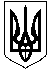 УКРАЇНАОЛЕКСАНДРІЙСЬКА РАЙОННА ДЕРЖАВНА АДМІНІСТРАЦІЯКІРОВОГРАДСЬКОЇ ОБЛАСТІ ВІДДІЛ ОСВІТИвул. 6-го Грудня, .  Олександрія, Кіровоградська область, 28000, тел./факс 05 (235) 4-40-39, е-mail: inbox6@olex.kr-admin.gov.ua, код ЄДРПОУ 02144134_____________ №____________На № ________ від __________Керівникам загальноосвітніх та позашкільних навчальних закладівЩодо подачі матеріалів на конкурсмалюнків та навчальних матеріалів на тему енергоефективності та ефективного використання відновлювальної енергії Олександрійського району Кіровоградської області    Шановні Колеги! Звертаємо Вашу увагу:кількість робіт від загальноосвітніх (І-ІІІ ступенів) та позашкільних навчальних закладів - 10-15 малюнків; загальноосвітніх навчальних закладів І-ІІ ступенів - 5 малюнків; обов’язково від кожного закладу навчальні матеріали учителів;неухильно дотримуватися вимог Положення до малюнків і навчальних матеріалів; матеріали Конкурсу подати до відділу освіти райдержадміністрації (каб. № 403, Матяш Л.А.) до 30 вересня 2016 року;фотографії дітей з малюнками та викладачів з навчальними матеріалами,  фото самих робіт; списки учасників подати в електронному варіанті на е-mail  відділу освіти з поміткою «___школа, на конкурс малюнків» до 30 вересня 2016 року.Начальник відділу освіти                                  О.Полтавець